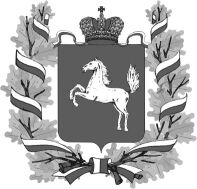 АДМИНИСТРАЦИЯ ТОМСКОЙ ОБЛАСТИПОСТАНОВЛЕНИЕ	О внесении изменений в постановление Администрации Томской областиот 28.09.2021 № 404аВ целях совершенствования нормативного правового актаПОСТАНОВЛЯЮ:Внести в постановление Администрации Томской области от 28.09.2021 № 404а    «Об утверждении Положения о региональном государственном контроле (надзоре) в области розничной продажи алкогольной и спиртосодержащей продукции на территории Томской области» («Собрание законодательства Томской области», № 10/1 (276) от 20.10.2021) следующие изменения:в Положении о региональном государственном контроле (надзоре) в области розничной продажи алкогольной и спиртосодержащей продукции на территории Томской области, утвержденном указанным постановлением:1. Пункт 10 изложить в следующей редакции:«10. Учет объектов контроля осуществляется Департаментом  посредством:1)	государственного сводного реестра выданных, приостановленных и аннулированных лицензий на производство и оборот этилового спирта, алкогольной и спиртосодержащей продукции;2)	единой государственной автоматизированной информационной системы учета объема производства и оборота этилового спирта, алкогольной и спиртосодержащей продукции – ЕГАИС;3)	 иных федеральных или региональных информационных систем,  в том числе путем получения сведений в порядке межведомственного информационного взаимодействия.».2. Раздел 1 дополнить подразделом следующего содержания:«Управление рисками причинения вреда (ущерба) охраняемым законом ценностям          при осуществлении регионального государственного контроля (надзора)10.1. Региональный государственный контроль (надзор) осуществляется Департаментом на основе управления рисками причинения вреда (ущерба) охраняемым законом ценностям.10.2. Департамент относит объекты контроля к одной из следующих категорий риска причинения вреда (ущерба) охраняемым законом ценностям (далее – категории риска):1) значительный риск;2) средний риск;3) умеренный риск;4) низкий риск.Критерии отнесения объектов контроля к категориям риска приведены в приложении № 1 к настоящему Положению.».3. Абзац второй пункта 15 изложить в следующей редакции:«Подготовка проекта предостережения осуществляется инспектором не позднее пяти рабочих дней со дня получения Департаментом сведений, указанных в части 1 статьи 49 Федерального закона № 248-ФЗ.».4. Абзац первый пункта 24 изложить в следующей редакции:«24. Профилактический визит проводится инспектором в соответствии со статьей 52 Федерального закона № 248-ФЗ в форме профилактической беседы по месту осуществления деятельности контролируемого лица либо путем использования видео-конференц-связи.».5. Дополнить пунктом 24-1 следующего содержания:«24-1. Контролируемое лицо вправе отказаться от проведения обязательного профилактического визита в порядке, предусмотренном частью 6 статьи 52 Федерального закона № 248-ФЗ.».6. Пункт 25 изложить в следующей редакции:«25. Обязательный профилактический визит проводится в отношении:1)	контролируемых лиц, приступающих к осуществлению деятельности в сфере розничной продажи алкогольной и спиртосодержащей продукции, не позднее чем в течение одного года со дня начала такой деятельности;2)	объектов контроля, отнесенных к категории значительного риска.».7. В пункте 68 слова «в приложении» заменить словами  «в приложении № 2».8.  Утвердить критерии отнесения объектов регионального государственного контроля (надзора) к категориям риска причинения вреда (ущерба) охраняемым законом ценностям согласно приложению  к настоящему постановлению.9. Приложение «Ключевой показатель регионального государственного контроля (надзора) и его целевые значения» считать приложением № 2.Губернатор Томской области   	            В.В.МазурДеев А.Н.Критерии отнесения объектов регионального государственного контроля (надзора) к категориям риска причинения вреда (ущерба) охраняемым законом ценностямУТВЕРЖДЕНОпостановлением Администрации Томской области от             № Приложение № 1к Положению о региональном государственном контроле (надзоре) в области розничной продажи алкогольной и спиртосодержащей продукции на территории Томской области№ п/пКатегории рискаКритерии 1231Значительный рискНаличие в течение двух лет, предшествующих дате отнесения объекта контроля к категории риска, вступившего в законную силу постановления о привлечении контролируемого лица к административной ответственности  за совершение административного правонарушения, предусмотренного частью 3 статьи 14.17, частью 4 статьи 15.12, частью 2 статьи 14.17.1   Кодекса Российской Федерации об административных правонарушениях (далее – КоАП РФ),  либо наличие в течение года, предшествующего дате отнесения объекта контроля к категории риска,  двух и более вступивших в законную силу постановлений о привлечении  контролируемого лица к административной ответственности за совершение административных правонарушений предусмотренных частью 2 статьи 14.16, частью 2.1 статьи 14.16, частью 3 статьи 14.16 КоАП РФ по административным делам, возбужденным Департаментом лицензирования и регионального государственного контроля Томской области (далее – Департамент)2Средний рискНаличие в течение года, предшествующего дате отнесения объекта контроля к категории риска,  двух и более вступивших в законную силу постановлений о привлечении  контролируемого лица к административной ответственности за совершение административных правонарушений предусмотренных статьей 14.19, частью 2 статьи 14.6, статьей 15.13, частью 8 статьи 13.15, частью 1 статьи 14.17 КоАП РФ по административным делам, возбужденным Департаментом3Умеренный рискНаличие в течение года, предшествующего дате отнесения объекта контроля к категории риска, вступившего в законную силу постановления о привлечении контролируемого лица к административной ответственности  за совершение административного правонарушения, предусмотренного статьей 14.19, частью 2 статьи 14.6, статьей 15.13, частью 8 статьи 13.15, частью 1 статьи 14.17 КоАП РФ по административным делам, возбужденным Департаментом4Низкий рискОбъекты контроля, не соответствующие критериям, указанным в пунктах 1-3 настоящей таблицы